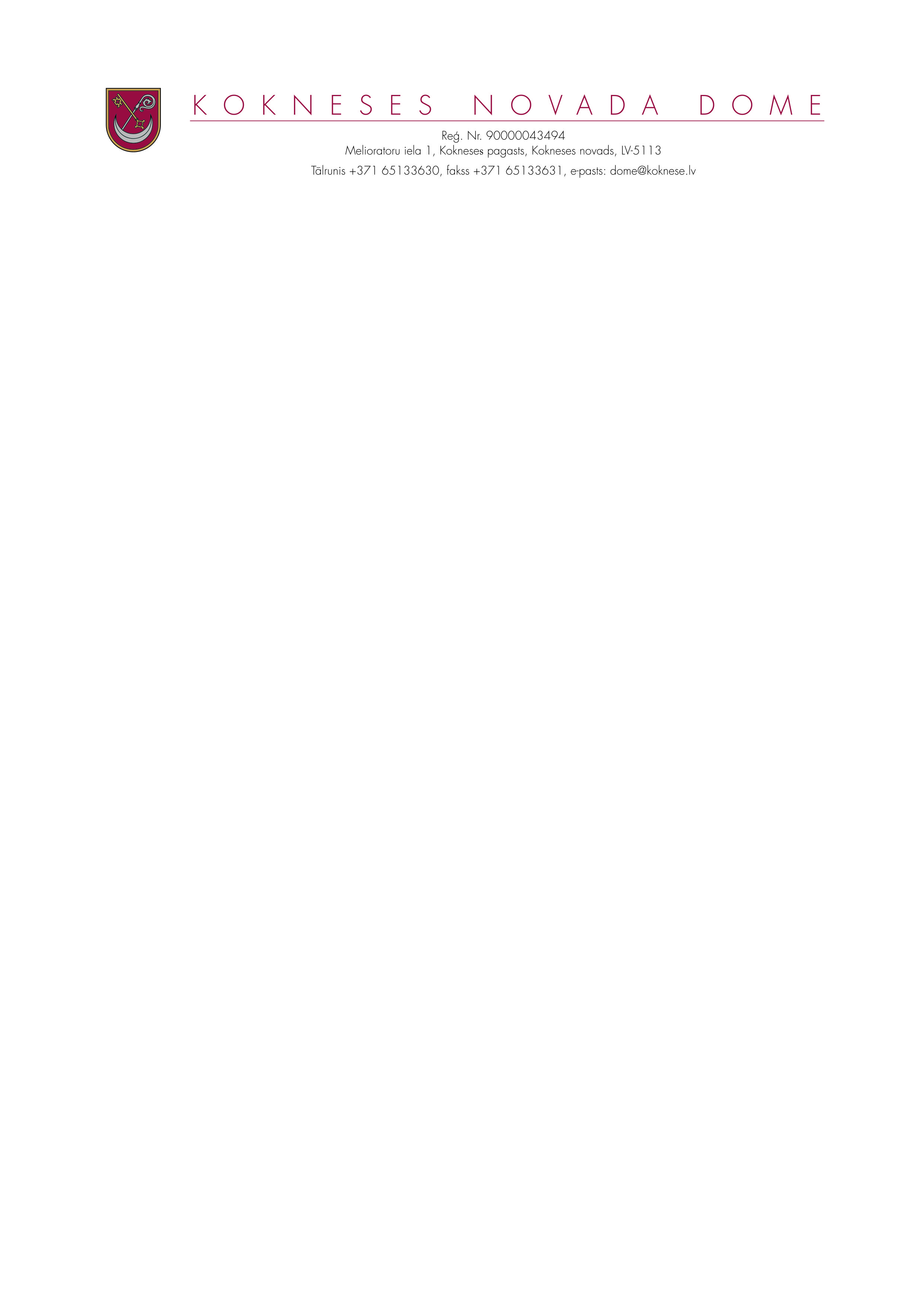 SĒDES PROTOKOLA IZRAKSTSKokneses novada Kokneses pagastā2019.gada 27.martā 									Nr.58.7. Par grozījumiem Kokneses novada domes 2010.gada 30.jūnija saistošajos noteikumos Nr.10 “Par kapsētu uzturēšanu un lietošanu Kokneses novadā”____________________________________________________________________________________________________( P.Keišs)Ar  Latvijas Republikas Satversmes tiesas 2019.gada 5. marta spriedumu, kas stājas spēkā ar 2019.gada 6. martu, noteikts, ka atceļamas maksas par kapavietu izmantošanu. Atceļamajām normām nav atpakaļvērsta spēka. Pamatojoties uz minēto,  nepieciešams  pieņemt grozījumus  Kokneses novada domes 2010.gada 30.jūnija saistošajos noteikumos Nr.10” Par kapsētu uzturēšanu un lietošanu Kokneses novadā” .Pamatojoties uz likuma „Par pašvaldībām” 14.panta trešo daļu, 43.panta trešo daļu, 45.panta piekto, sesto un septīto daļu, ņemot vērā 20.03.209. Finanšu un attīstības pastāvīgās komitejas ieteikumu, atklāti balsojot, PAR-13 (Ilgonis Grunšteins, Aigars Kalniņš, Jānis Krūmiņš, Pēteris Keišs, Jānis Liepiņš, Edgars Mikāls, Jānis Miezītis, Rihards Krauklis, Henriks Ločmelis,  Ivars Māliņš, Valdis Silovs, Ziedonis Vilde, Dainis Vingris), PRET-nav, ATTURAS- nav, Kokneses novada dome NOLEMJ:1.Pieņemt saistošos noteikumus Nr. 2/2019” Grozījumi Kokneses novada domes 2010.gada 30.jūnijā   saistošajos noteikumos Nr. 10   “Par kapsētu uzturēšanu un lietošanu Kokneses novadā” (pielikumā).2.Saistošie noteikumi triju dienu laikā pēc parakstīšanas nosūtāmi rakstveidā un elektroniskā veidā Vides aizsardzības un reģionālās attīstības ministrijai atzinuma sniegšanai.3.Pēc atzinuma saņemšanas no Vides aizsardzības un reģionālās attīstības ministrijas, publicēt saistošos noteikumus Kokneses novada bezmaksas  izdevumā “Kokneses Novada Vēstis”  un Kokneses novada mājas lapā www koknese.lv.4.Saistošie noteikumi stājas spēkā un piemērojami ar Satversmes sprieduma publicēšanas dienu  2019.gada 6.martu. Sēdes vadītājs,domes priekšsēdētājs   ( personiskais paraksts)				D.VingrisKOKNESES NOVADA DOMES                     2019.gada 27.marta  SAISTOŠIE NOTEIKUMI    Nr. 2/2019                                      Kokneses novada Kokneses pagastāApstiprināti arKokneses novada domes 2019.gada  27.martalēmumu Nr.8.7(protokols Nr.5) Grozījumi Kokneses novada domes 2010.gada 30.jūnija   saistošajos noteikumos Nr. 10“Par kapsētu uzturēšanu un lietošanu Kokneses novadā”Izdoti saskaņā ar likumu“Par pašvaldībām” 43.panta trešo daļu Izdarīt Kokneses novada domes 2010.gada 30.jūnija   saistošajos noteikumos Nr. 10  “Par kapsētu uzturēšanu un lietošanu Kokneses novadā” (turpmāk –  noteikumi) šādus grozījumus:1.Izteikt  noteikumu  30. punktu šādā redakcijā :“30. Ģimenes kapavieta ( trīs kapu kopiņām platība 3,0 x3,0 = 9,0m2) tiek piešķirta par brīvu.2. Saistošie noteikumi piemērojami  ar 2019.gada 5.martu un tiem nav atpakaļvērsta spēka.Sēdes vadītājs,domes priekšsēdētājs   ( personiskais paraksts)				D.VingrisPaskaidrojuma rakstsKokneses novada domes saistošo noteikumu Nr.2/2019 “ Grozījumi Kokneses novada domes 2010.gada 30.jūnija saistošajos noteikumos Nr.10” Par kapsētu uzturēšanu un lietošanu Kokneses novadā” Sēdes vadītājs,domes priekšsēdētājs   ( personiskais paraksts)				D.VingrisPaskaidrojuma raksta sadaļasNorādāmā informācija1. Projekta nepieciešamības pamatojumsLikuma „Par pašvaldībām“ 15. panta pirmās daļas 2.punkts nosaka, ka pašvaldības autonomā funkcija ir kapsētu izveidošana un uzturēšana. Lai nodrošinātu pašvaldības autonomo funciju izpildi pašvaldības dome pieņem saistošos noteikumus. Pamatojoties uz Latvijas Republikas Satversmes tiesas 2019.gada 5. marta spriedumu, kas nosaka, ka atceļamas maksas par kapavietu izmantošanu, kas stājas spēkā ar 2019.gada 6. martu. Atceļamajām normām nav atpakaļvērsta spēka. Pamatojoties uz minēto,  nepieciešams  pieēnmt grozījumus  Kokneses novada domes 2010.gada 30.jūnija saistošajos noteikumos Nr.10” Par kapsētu uzturēšanu un lietošanu Kokneses novadā” (turpmāk - Saistošie noteikumi). 2. Īss projekta satura izklāstsSaistošajos noteikumos grozījumi paredzēti, pamatojoties uz 05.03.2019. Satversmes tiesas spriedumu. Ar saistošajiem noteikumiem paredzēts no noteikumu 30.punkta izslēgt teikumu:” Par katru  nākošo platuma Metru   tiek noteikta vienreizēja maksa – 70.00 euro.” un  izteikt  noteikumu  30. punktu šādā redakcijā : “30. Ģimenes kapavieta ( trīs kapu kopiņām platība 3,0 x3,0 = 9,0m2) tiek piešķirta par brīvu.”Pērējie Saistošo noteikumu punkti netiek mainīti. 3. Informācija par plānoto projekta ietekmi uz pašvaldības budžetuAr saistošajiem noteikumiem netiek paredzēti jauni izdevumi.4. Informācija par plānoto projekta ietekmi uz uzņēmējdarbības vidi pašvaldības teritorijāNeietekmē5. Informācija par administratīvajām procedūrāmSaistošo noteikumu tiesiskais regulējums attiecināms un var skart visus novada iedzīvotājus.6. Informācija par konsultācijām ar privātpersonāmKonsultācijas ar sabiedrības pārstāvjiem nav nepieciešamas. Saistošie noteikumi tiks publicēti vietējā izdevumā  “Kokneses Novada Vēstis” un pašvaldības mājas lapā internetā.7. Cita informācijaNav